РФ, 142455, Московская область, Ногинский район, г. Электроугли, ул. Заводская, д. 6, тел. (985) 182-89-37, e-mail: info@bogorodskmebel.com, www.bogorodskmebel.comПочтовый адрес: РФ, 115407, г. Москва, ул. Судостроительная, д. 51, оф. 37                                                                                                          У Т В Е Р Ж Д А Ю:Генеральный директорООО «Богородск-Мебель»Евдокимов В.Г. Мебель для персонала. Серия «Пикассо»Все изделия изготовлены из высококачественной ламинированной ДСП толщиной16 мм и , с применением  импортной фурнитуры.Все детали отделаны ударопрочной кромкой ПВХ толщиной 0,4мм, . Цвета:  ольха, бук, орех, венге. 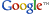 